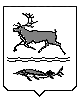 ГЛАВА  СЕЛЬСКОГО ПОСЕЛЕНИЯ КАРАУЛ  МУНИЦИПАЛЬНОГО ОБРАЗОВАНИЯ«СЕЛЬСКОЕ ПОСЕЛЕНИЕ КАРАУЛ»ТАЙМЫРСКОГО ДОЛГАНО-НЕНЕЦКОГОМУНИЦИПАЛЬНОГО РАЙОНА ПОСТАНОВЛЕНИЕ от 15.05.2017г.  № 05 - ПО поощрении Грамотой Главы сельского поселения КараулНа основании Положения «О наградах и поощрениях муниципального образования «Сельское поселение Караул», утвержденного Решением Совета сельского поселения Караул от 28.03.2007г. №112; ПОСТАНОВЛЯЮ:1. За высокие спортивные результаты по северному многоборью и активное участие в спортивной жизни сельского поселения Караул, поощрить Грамотой Главы сельского поселения Караул: Ковалева Юрия Владимировича - ученика ТМОУ «Караульская  средняя общеобразовательная школа – интернат»;Яр Владислава Владимировича -  ученика ТМОУ «Караульская  средняя общеобразовательная школа – интернат»;2. Начальнику финансового отдела Администрации сельского поселения Караул (Эспок Н.П.) профинансировать расходы на мероприятие в сумме 2000 (две тысячи) рублей, главному бухгалтеру муниципального казенного учреждения «Центр по обеспечению хозяйственного обслуживания» сельского поселения Караул (Адельгужина Р.А.) выдать денежные средства в подотчет Гмырко Е.П.3. Опубликовать настоящее постановление в Информационном вестнике «Усть - Енисеец» и на официальном сайте сельского поселения Караул. 4.  Контроль за выполнением данного постановления оставляю за собой.Глава сельского поселения Караул                                                              Д.В. Рудник